Конспект НОД по лепке «Туристы в горах»          Старший дошкольный возрастЦель.  Расширять знания детей о туристах покоряющих вершины гор. Развивать познавательный интерес. Развитие продуктивной деятельности (лепка) детей.Задачи.       Учить составлять коллективную сюжетную композицию из вылепленных фигурок, передавая взаимоотношения между ними. Воспитывать навыки сотрудничества.Варьировать способ лепки из цилиндра (валика), надрезанного с одного или двух концов (в зависимости от позы фигурки).  Развивать композиционные умения и способности.Предварительная работа.    Наблюдение во время прогулки за играющими и гуляющими детьми. Беседа о туризме и других видах коллективного спорта. Рассматривание спортинвентаря и снаряжения в магазине спорттоваров. Коллективные подвижные игры.Лепка фигурок человека разными способами.Подготовка общей композиционной основы – импровизированных гор. На занятии по ознакомлению с природой дети получают представление о горах как природном (экологическом) объекте.Чтение отрывка из рассказа К.Д. Ушинского «Горная страна»Материалы, инструменты, оборудование.У детей: пластилин, стеки, подставки, клеенки, матерчатые и бумажные салфетки. У воспитателя:  фотографии туристов, композиционная основа для коллективной работы.Ход деятельностиВос. Ребята, у меня сегодня есть для вас новость.Российские географы открыли новую непокоренную вершину. Вы знаете, как называются спортсмены, которые поднимаются в горы? Дети (скалолазы, туристы, альпинисты)Вос. У альпинистов есть такой обычай, при покорении горной вершины устанавливать флаг своей страны прославляя её.Вос. Я вам предлагаю посмотреть фотографии туристов совершающих восхождение в горы. Вос. (показывает фотографии туристов, совершающих восхождение в горы, катающихся на горных лыжах. Обращает внимание детей на положение рук и ног  людей, на их экипировку.) –Ребята, обратите внимание, что на всех фотографиях в горы поднимаются команды альпинистов. Как вы считаете, можно ли восходить на гору в одиночку? Почему? А как вы считаете какими умениями, качествами  нужно обладать, чтобы совершить восхождение в горы?  А вы сами хотели бы побыть в роли альпинистов? (играют в игру Море волнуется раз)Молодцы, отличные из вас альпинисты получились. А в экспедиции  поучаствовать хотите, и тоже установить флаг нашей страны на вершине горы.Дети (да)Вос. Тогда подумайте, как мы с вами это можем сделатьДети предлагают разные вариантыВос. Я предлагаю каждому из вас вылепить самого себя в качестве туриста, и отправится покорять вершины гор.  Мы с вами уже обсудили, что нам потребуются спасатели для того чтобы страховать наших, врач для поддержки физического здоровья, лыжники и скалолазы.  А еще нам понадобится фотокорреспондента, который запечатлит торжественный момент водружения флага на вершине нашей горы. Я предлагаю вам разделиться на три группыДля этого возьмите на подносе все по одной карточке ( предлагаются карточки трёх цветов) и  объединитесь в группы по цвету карточек.У нас будет группа альпинистов, группа лыжников,и ещё одна группа, которая состоит из двух спасателей туристов,  медицинского работника и фотокорреспондента. А для того, чтобы узнать кем вы будете, каждая группа должна договориться и назначить посыльного, которые подойдут ко мне и получат конверт с заданием.  Дети садятся за столы и начинают лепить.(Каждая группа детей лепит свою команду туристов, соединяя в цепочку фигурок, карабкающихся по скалам (совершая восхождение в горы), катающихся по горным склонам на лыжах).Каждая группа детей размещает своих туристов на импровизированной горе. Вос. Ну вот ребята, наконец, и мы с вами тоже покорили новую вершину горы,Давайте установим флаг Российской Федерации. (Воспитатель ставит на вершину горы свою фигуру человека с флагом.)Вос. Ребята, вам понравилось наше занятие?Что сегодня вы узнали нового?Что вы делали и что происходило?Что  чувствовали при этом?Как  вы участвовали в покорении вершины?Какие при этом испытывали трудности? и т.д.Всё ли у вас получилось?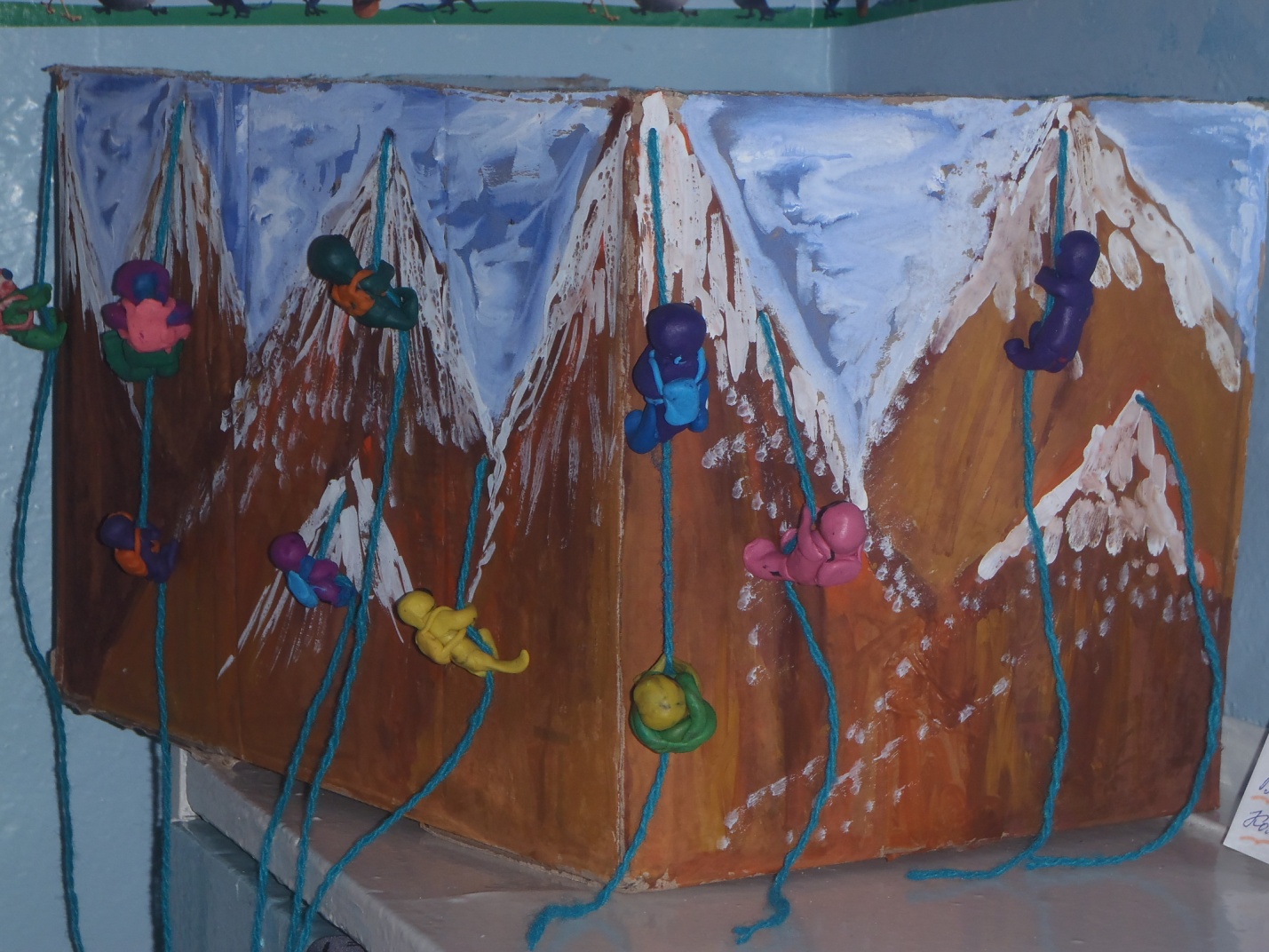 